INTERNATIONAL SILVER STICK HOCKEY 2022/23 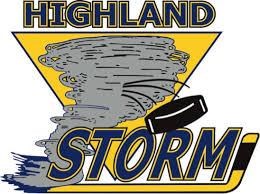 Local League / House League Regionals We would like to extend this invitation to you and your organization to once again attend one of our highly acclaimed tournaments. If you were not able to attend last year, make sure you register your team early to avoid disappointment as our tournaments fill quickly. All tournaments are sanctioned by the OMHA and all rules and regulations apply. As per OMHA rules, teams will be limited to a maximum of 19 players (including 2 goalies). REGIONAL SILVER STICK TOURNAMENTS  The HSMHA is very pleased to be hosting our 18th Silver Stick Regional for Local League / House League teams for Atom, Peewee, Bantam & Midget. Each age group will be 8 team tourneys running 2 divisions of four teams. Teams will play a 3 game, round robin point series on the Saturday at either the Minden, Haliburton or Wilberforce arena. The top two teams in each division will advance to the semi-finals on Sunday morning at the designated arena for that tournament. Every player and member of each coaching staff will receive a Silver Stick pin for participating. Semi-finalists will receive individual awards and the finalists will receive individual awards plus a team banner. The champions will receive individual awards plus a team banner (3 ft x 4 ft). The championship team will represent our district at the international tournament of champions for the Silver Stick. Please visit www.silverstick.org for scholarship applications for Midget age players. Also, please pass on our information to other age groups in your association.  All spectators are free. Teams MUST have approved rosters to participate.  FOR ALL TOURNAMENTS  Team Officials will be required to register their team with approved OMHA roster sheets at least one hour prior to the teams' first game at the designated arena. NOTE! Teams without approved rosters will not be allowed to participate. All participating teams MUST have approved team roster sheets and travel permits from their leagues. NOTE: hard copies of both must be given to our registration people at the tourney.  TO ENTER A TOURNAMENT  Please contact Craig Smith (tournament convenor) to determine the best fit for your team. Enclosed are tournament entry forms (waivers). Please complete the entry form and submit the entry fee promptly (cheques must be payable to the Highland Storm Minor Hockey Association, please mark on cheque for which tournament it is to be applied). Postdated cheques may not hold your team a spot. As these tournaments are regionals, the teams from the eastern zone of the OMHA should have preference.  Direct inquiries to Silver Stick Tournament Director Craig Smith at 1-705-935-0600. Mail entries to Craig Smith, PO Box 243, Minden ON, K0M 2K0 or e-mail to smithtoc@yahoo.ca ACCOMMODATIONS Pinestone Resort 1-705-457-1800 or 1-800-461-0357 (pool) Sir Sam’s Inn 1-705-754-2188 Silver Maple Motel 1-705-457-2607 (restaurant) Highlands Motel 1-705-489-3111 or 1-800-826-3788 Sandy Lane Resort 1-705-489-2020 or 1-800-461-1422 (restaurant) Kashaga Lodge 1-705-457-9798 Oak view Lodge 1-705-489-2463 Haliburton Heights 1-705-457-1945 Halimar Lodge 1-705-457-1300 Lofty Pines Resort 1-705-286-1077 or 1-877-807-6021 Ogopogo Resort 1-705-990-1234 or 1-866-405-8938 (dual family size cottages) Willow Beach Cottages 1-705-457-1110 or 1-800-656-9067 (dual family size cottages) Silver Eagle Resort 1-705-754-2497 Bonnie View Inn 1-705-457-2350 or 1-800-461-0347 Lake View Motel 1-705-457-1027 (restaurant) Motel Minden 1-705-286-6900 Loralea Country Inn 1-705-489-2048 or 1-800-461-6557 Red Umbrella Inn 1-705-489-2462 Heather Lodge 1-705-489-3257 Twin Lakes Resort 1-705-286-4321 Buttermilk Falls Resort 1-705-489-1904 or 1-888-368-3147 Southwind Motel 1-705-286-2152 Tall Pines Cottages 1-705-489-3739 White Pine Shores 1-705-448-1920 Wigamog Resort 1-705-457-3348 or 1-705-457-4800 We, The Highland Storm (Haliburton/Minden) are located about 1 hour north of Lindsay and 1 hour east of Orillia. Make sure when you’re here in the Highlands to stop in at McKeck’s Sports Bar & Restaurant and Joanne Sharpley’s Source for Sports. The Highland Storm Minor Hockey Association would like to congratulate former members Cody Hodgson (Nashville Predators) & Matt Duchene (Ottawa Senators) on their great achievements and wishes them both all the best in the NHL! For more information on our association, visit our website at www.highlandstorm.org  We will do our best to ensure your team’s Tournament experience in the beautiful Haliburton Highlands will be a fun and great memory. Thanks, Craig Smith Highland Storm Tournament Convenor __________________________________________________________________________ Tournament Division  (i.e. Novice Rep, Atom LL, Peewee HL, etc.) __________________________________________________________________________ Minor Hockey Association Name – include city or town __________________________________________________________________________ Centre Classification (i.e. A, BB, B, CC, etc.) Name of Team:___________________________________________________ By signing this entry form, the team Manager or Coach, on behalf of his/her team releases the sponsor of the above tournament, its officials, the arena management and all concerned with the tournament from any liability for any injury or accident which may be incurred by any player or team official while participating in or while travelling to or from the tournament. _____________________________________ 	__________________________________ Name: (please print) 	 	 	 	 	Signature: Date: _______________________________U7/U8 LL $500.00 March 4/5 - HaliburtonU9 LL $750.00 February 4-5    - HaliburtonU11 LL $950.00 November 12/13 - Haliburton	U13 LL $1000.00 November 19/20 - HaliburtonU15 LL $1050.00 December 3/4  - MindenU18 LL $1050.00 December 10/11 - MindenHIGHLAND STORM MINOR HOCKEY ASSOCIATION TOURNAMENT REGISTRATION & WAIVER FORM Manager Coach Coach Name Name Address Address Home Phone Home Phone Work Phone Work Phone Email Email 